                                                                БЛАНК ОТВЕТОВ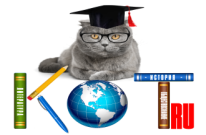 ДАННЫЕ УЧАСТНИКА:ОТВЕТЫ:Заполненный БЛАНК ОТВЕТОВ необходимо отправить на электронный адрес ruskotru@mail.ruНазвание олимпиады«Wissen ist Macht»ФИО участникаУчебное заведение, город  ФИО преподавателя-наставникаАдрес электронной почты участника конкурсаАдрес электронной почты преподавателяНомер задания12345678910111213141516171819202122232425